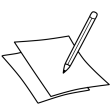 Vorbereitung zur BerufsberatungNameKlasse  DatumMein Beratungstermin findet an folgendem Termin stattMein Beratungstermin findet an folgendem Termin stattMein Beratungstermin findet an folgendem Termin stattMein Beratungstermin findet an folgendem Termin stattMein Beratungstermin findet an folgendem Termin stattMein Beratungstermin findet an folgendem Termin stattDatumUhrzeit  OrtAnsprechpartner bei der Agentur für ArbeitBetreuende LehrkraftWeiterer SchulbesuchAusbildungFSJ, FÖJ, BFDPraktikumStudiumSonstigesIch möchte herausfinden, wo meine Stärken und Talente liegen.Ich brauche Hilfe, um den passenden Beruf für mich zu finden.Ich brauche Informationen zu meinem Berufswunsch.Ich suche Alternativen zu meinem Berufswunsch.Ich benötige Informationen zu weiterführenden Schulen, Bildungswegen, 	 	        Studiengängen. Ich brauche allgemeine Informationen (z. B. Zugangsvoraussetzungen, Bewerbungsfristen, Anforderungen).Ich brauche Unterstützung bei der Zusammenstellung meiner Bewerbungsunterlagen.Ich brauche Tipps für mein Bewerbungsgespräch.Ich brauche Hilfe bei der Praktikumsplatzsuche.Ich brauche Hilfe bei der Ausbildungsplatzsuche.Ich habe Fragen zu meinem Ausbildungsvertrag.Ich möchte Informationen zu Einstellungschancen und beruflichen Perspektiven.Ich möchte wissen, ob ich für meine Ausbildung/Studium finanzielle Unterstützung     bekommen kann.Ich habe Fragen aufgrund einer gesundheitlichen Einschränkung.  Berufswahlordner   Berufswahlordner StärkenprofileStärkenprofilePraktikumsbescheinigungenPraktikumsbescheinigungenBescheinigungen über Tätigkeiten in der SchuleBescheinigungen über Tätigkeiten in der SchuleKopien der letzten beiden ZeugnisseKopien der letzten beiden ZeugnisseBewerbungsunterlagenBewerbungsunterlagenSonstiges (z.B. Atteste)Sonstiges (z.B. Atteste)